О внесении изменений в постановление «Об утверждении административного регламентапредоставления государственной услуги «Компенсационные выплаты за присмотр и уход за детьми в муниципальных и частныхОбразовательных организациях, реализующих образовательную программуДошкольного образования, в Данковском районе» № 307 от 29.05.2018г.         В соответствии с Федеральным законом от 19.07.2018 N 204-ФЗ «О внесении изменений в Федеральный закон «Об организации предоставления государственных и муниципальных услуг» в части установления дополнительных гарантий граждан при получении государственных и муниципальных услуг», ст. 11.1, ст.11.2. Федерального закона № 210-ФЗ от 27.07.2010г. «Об организации предоставления государственных и муниципальных услуг» администрация Данковского районаПОСТАНОВЛЯЕТ:1. Внести изменения в приложение к постановлению «Об утверждении административного регламента предоставления государственной услуги «Компенсационные выплаты за присмотр и уход за детьми в муниципальных и частных образовательных организациях, реализующих образовательную программу дошкольного образования, в Данковском районе» № 307 от 29.05.2018г. согласно приложению.2. Контроль за исполнением настоящего постановления возложить на заместителя главы администрации Данковского района А.И. Ясенко.Глава Данковского района                                                                   В.И. ФалеевПриложениек постановлениюадминистрации Данковского районаот 11.06.2019г.  N 413Изменения в административный регламент предоставления государственной услуги «Компенсационные выплаты за присмотр и уход за детьми в муниципальных и частных образовательных организациях, реализующих образовательную программу дошкольного образования, в Данковском районе» 1. В пункте 2 раздела V административного регламента предоставления государственной услуги «Компенсационные выплаты за присмотр и уход за детьми в муниципальных и частных образовательных организациях, реализующих образовательную программу дошкольного образования, в Данковском районе» (далее – административный регламент) абзац: « - требование у заявителя документов, не предусмотренных нормативными правовыми актами Российской Федерации, нормативными правовыми актами Липецкой области для предоставления государственной услуги»  - исключить.2. Пункт 2 раздела V. административного регламента предоставления государственной услуги «Компенсационные выплаты за присмотр и уход за детьми в муниципальных и частных образовательных организациях, реализующих образовательную программу дошкольного образования, в Данковском районе» (далее – административный регламент) дополнить абзацами следующего содержания: « - в случае требования у него при предоставлении государственной услуги документов или информации, отсутствие и (или) недостоверность которых не указывались при первоначальном отказе в приеме документов, необходимых для предоставления государственной услуги, либо в предоставлении государственной услуги, за исключением случаев, предусмотренных п.4ч.1 ст.7 Федерального закона № 210-ФЗ. В указанном случае досудебное (внесудебное) обжалование заявителем решений и действий (бездействия) отдела образования администрации Данковского муниципального района, работника отдела образования администрации Данковского муниципального района возможно в случае, если на отдел образования, решения и действия  (бездействия) которого обжалуются, возложена функция по предоставлению соответствующих государственной услуги в полном объеме в порядке, определенном ч.1.3 ст.16 Федерального закона № 210-ФЗ;- в случае требования у него документов или информации либо осуществления действий, предоставление или осуществление  которых не предусмотрено нормативными правовыми актами Российской Федерации, нормативными правовыми актами субъектов Российской Федерации, муниципальными правовыми актами для предоставления государственной или муниципальной услуги». 3. Раздел V. административного регламента дополнить п.8.3 следующего содержания:«8.3. В случае признания жалобы  подлежащей удовлетворению в ответе заявителю, указанном в ч.8 ст.11.2 Федерального закона № 210-ФЗ, дается информация о действиях, осуществляемых отделом образования администрации Данковского муниципального района, предоставляющим государственную услугу, в целях незамедлительного устранения выявленных  нарушений при оказании государственной услуги, а также приносятся извинения за доставленные неудобства и указывается информация о дальнейших действиях, которые необходимо совершить заявителю в целях получения государственной или муниципальной услуги».4. Раздел V. административного регламента дополнить п.8.4 следующего содержания: «8.4 В случае признания жалобы не подлежащей удовлетворению в ответе заявителю, указанном в ч8 ст. 11.2 Федерального закона № 210-ФЗ, даются аргументированные разъяснения о причинах принятого решения, а также информация о порядке обжалования принятого решения».Внесено:Начальник отдела образования					Каменихина Г.Н.Согласовано:Заместитель главы администрацииДанковского района                                                                 Ясенко А.И. Главный специалист-эксперт организационно-правового отдела                                                                                      	Мазур Т.М.Начальник общего отдела						Хлебников Н.А.	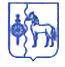  ПОСТАНОВЛЕНИЕ АДМИНИСТРАЦИИ ДАНКОВСКОГО МУНИЦИПАЛЬНОГО РАЙОНАЛИПЕЦКОЙ ОБЛАСТИ        от 11.06.2019г.                                                                                             № 413                                                                   г. Данков